WASHBURN UNIVERSITY – OTA PROGRAMSIM LAB SCHEDULEAL 162 – Occupational Therapy Interventions November 28 and 30, 2016Comprehensive CompStudents must arrive 45 minutes prior to schedule time – double check your schedulesNovember 28, 2016November 30, 2016WASHBURN UNIVERSITY – OTA PROGRAMSIM LAB SCHEDULEAL 162 – Occupational Therapy Interventions November 28 and 30, 2016Comprehensive CompOverview: Patient 1: 	Name: Mason Smith	Age: 10-year-old male	Medical: Autistic 	Focus: Therapeutic relationship with patient		Therapeutic relationship with patient’s family		Occupations of 10-year-old		Explanation of standardized testsPatient 2:	Name: Calli Johnson	Age: 18-year-old female	Medical: Down Syndrome	Focus: Therapeutic relationship with patient		Therapeutic relationship with patient’s family		Occupations of 18-year-old		Explanation of standardized testsPatient 3:	Name: Mason SmithAge: 6-year-old male	Medical: Autistic 	Focus: Therapeutic relationship with patient		Therapeutic relationship with patient’s family		Occupations of 6-year-old		Explanation of standardized testsPatient 4:	Name: Calli Johnson	Age: 4-year-old female	Medical: Down Syndrome	Focus: Therapeutic relationship with patient		Therapeutic relationship with patient’s family		Occupations of 4-year-old		Explanation of standardized testsPatient 5:	Name: Mason SmithAge: 16-year-old male	Medical: Autistic 	Focus: Therapeutic relationship with patient		Therapeutic relationship with patient’s family		Occupations of 16-year-old		Explanation of standardized testsPatient 6:	Name: Calli Johnson	Age: 12-year-old female	Medical: Down Syndrome	Focus: Therapeutic relationship with patient		Therapeutic relationship with patient’s family		Occupations of 12-year-old		Explanation of standardized testsExpected Outcomes for OTA Student: Assess area for possible safety concerns and react accordingly.Establish a therapeutic relationship with the patient and parent.Explain completed standardized tests.Describe goals of occupational therapy and how to encourage participation with intervention.Identify activities that are age and developmentally appropriate.Objectives:The student will assess the area for possible safety concerns.The student will react appropriately to any safety concerns within the environment. This may include sharps, pills, lines, contacting other personnel if needed, etc. The student will establish a therapeutic relationship with the patient.The student will establish a therapeutic relationship with the patient’s family.The student will explain the patient’s completed standardized tests and what they mean.The student will describe goals and will encourage participation with the intervention.The student will identify activities that are age and developmentally appropriate.Equipment:Patient Chart Elements:Roles:Mary patient/manikin 1Katlin patient/manikin 2 1 OTA student as therapist per roomBriefing with student prior to Simulation:It is important to keep the briefing (what you tell the students prior to beginning simulation) as similar to a real clinic situation as possible. OTA –Expected Outcome:  The appropriate steps would be to use universal precautions, introduce self, with correct title and educate patients about occupational therapy if patient does not know. The student should recognize safety concerns (i.e., gait belt, sharps, etc.) and react appropriately by eliminating these concerns from the environment. The student will establish a therapeutic relationship with the patient.  The student will establish a therapeutic relationship with the parents of the patient. The student will be able to accurately explain the results from standardized tests.  The student will identify activities that are age and developmentally appropriate.  If the student does not initiate therapeutic relationship within 2 minutes with patient, the CI will step in and facilitate start of relationship.   If student does not initiate therapeutic interventions within 4 minutes, the CI will step in and facilitate the first steps in a treatment.Facilitator Prompts - OTAFacilitator Prompts (suggested scripts) – Enter room remember universal precautions, introduce yourself and explain OT and purpose of treatment session.What do you need to look for in regard to safety concerns?How will you establish rapport with the patient?How will you explain the standardized tests?Does the client or client’s family have knowledge and/or understanding of:  occupational therapy, the patient’s goals?Who do you think we might want to tell about this?  What information would you give to them?How would you explain your observations to the occupational therapist?How will you get the child to engage in the treatment session?WASHBURN UNIVERSITY – OTA PROGRAMSIM LAB SCHEDULEAL 162 – Occupational Therapy Interventions November 28th and 30th, 2016Comprehensive CompSTUDENT:__________________________Patient Name and Age: ________________________Please complete a SOAP NotePlease complete the following rubric for self-evaluation.Complete pre-assessmentComplete post-assessmentWASHBURN UNIVERSITY – OTA PROGRAMSIM LAB SCHEDULEAL 162 – Occupational Therapy Interventions November 28 and 30, 2016Comprehensive CompPre-AssessmentStudent Name: __________________________________Complete the following questions prior to beginning the simulation:On a scale of 1 – 5 (5 being best), how would you rate your comfort level with the pediatric population?On a scale of 1- 5 (5 being best), how comfortable are you establishing a therapeutic relationship?On a scale of 1 – 5 (5 being best), how would you rate your comfort level with educating clients on standardized tests?On a scale of 1 -5 (5 being best), how would you rate your comfort level with identifying developmentally appropriate activities?WASHBURN UNIVERSITY – OTA PROGRAMSIM LAB SCHEDULEAL 162 – Occupational Therapy Interventions November 28 and 30, 2016Comprehensive CompPost-AssessmentStudent Name: __________________________________Patient Name and Age:__________________________________Complete the following questions after the simulation:After completing the simulation, on a scale of 1 – 5 (5 being best), how would you rate your comfort level with the pediatric population?After completing the simulation, on a scale of 1- 5 (5 being best), how comfortable are you educating clients on standardized tests?After completing the simulation, on a scale of 1 – 5 (5 being best), how would you rate your comfort level with communicating to other professionals about a patient?After completing the simulation, on a scale of 1 – 5 (5 being best), how would you rate your comfort level with establishing a therapeutic relationship?After completing the simulation, on a scale of 1 -5 (5 being best), how would you rate your comfort level with identifying developmentally appropriate activities? This work is licensed under the Creative Commons Attribution 4.0 International License. To view a copy of this license, visit http://creativecommons.org/licenses/by/4.0/.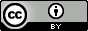 This workforce product was funded by a grant awarded by the U.S. Department of Labor’s Employment and Training Administration. The product was created by the grantee and does not necessarily reflect the official position of the U.S. Department of Labor. The U.S. Department of Labor makes no guarantees, warranties, or assurances of any kind, express or implied, with respect to such information, including any information on linked sites and including, but not limited to, accuracy of the information or its completeness, timeliness, usefulness, adequacy, continued availability, or ownership. TimeRoom 1TherapistRoom 2Therapist1:001:302:002:303:003:30TimeRoom 1TherapistRoom 2Therapist1:001:302:002:303:003:30Equipment:ElementsPediatric Manikin/BabyDress - Hospital gown or patient clothes, ID braceletSafety HazardsSharps out, gait belt left in room, etc.Standardized TestsIVVital SignsPatient Chart ElementsGeneral (Concise) Chart SectionADMITTING HISTORYPatient 1: Name: Mason SmithAge:10-year-old maleMedical: Autistic Patient 2:Name: Calli JohnsonAge: 18-year-old femaleMedical: Down SyndromePatient 3:Name: Mason SmithAge: 6-year-old maleMedical: Autistic Patient 4:Name: Calli JohnsonAge: 4-year-old femaleMedical: Down SyndromePatient 5:Name: Mason SmithAge: 16-year-old maleMedical: Autistic Patient 6:Name: Calli JohnsonAge: 12-year-old femaleMedical: Down SyndromeOT Initial Eval Patient 1:	Focus: Therapeutic relationship with patientTherapeutic relationship with patient’s family		Occupations of 10-year-old		Explanation of standardized testsPatient 2:	Focus: Therapeutic relationship with patientTherapeutic relationship with patient’s family		Occupations of 18-year-old		Explanation of standardized testsPatient 3:	Focus: Therapeutic relationship with patientTherapeutic relationship with patient’s family		Occupations of 6-year-old		Explanation of standardized testsPatient 4:	Focus: Therapeutic relationship with patientTherapeutic relationship with patient’s family		Occupations of 4-year-old		Explanation of standardized testsPatient 5:	Focus: Therapeutic relationship with patientTherapeutic relationship with patient’s family		Occupations of 16-year-old		Explanation of standardized testsPatient 6:	Focus: Therapeutic relationship with patientTherapeutic relationship with patient’s family		Occupations of 12-year-old		Explanation of standardized testsTASKSLevel 4 – Completed with no difficulty – no verbal or physical cuesLevel 3 – Completed with min difficulty – 1-2 verbal or physical cuesLevel 2 – Completed with mod difficulty – 3-4 verbal or physical cuesLevel  – Unable to complete  – 5 or more verbal or physical cuesGathered information from completed evaluation from OT Clarified any questions and/or proceduresUniversal PrecautionsIdentify selfIdentify client by nameIdentify client by birth date and MR#Vital signs prior to treatment if indicatedO2BPHRResp RateRecognize any distress if indicatedNotify appropriate discipline within a timely manner if indicated Professional communication demonstratedCollaborative efforts demonstrated with respective healthcare departmentsExplain OT treatment ordersExplain treatment procedures and why Responds to questions as indicatedInteracts appropriately with patientInteracts appropriately with patient’s familyIdentify any safety concernsADL transfersGait beltPositioningPrecautionsADLsAdaptive equipmentIdentify age appropriate activitiesState the indication for therapy, respectivelyCommunicating with OTExplanation of standardized test